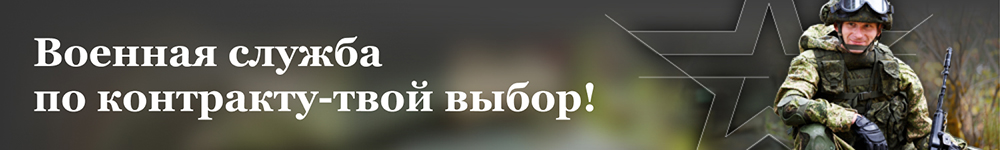 Военная служба по контракту – это не просто работа.Это возможность осознанно и профессионально выполнить свою конституционную обязанность и долг по защите Отечества. И в этом ее главное отличие от военной службы по призыву: военнослужащий по контракту – это добровольный защитник Родины!От призывников, по сути, требуется только одно – добросовестно овладеть необходимыми знаниями и практическими навыками по конкретной военной специальности, чтобы потом, после увольнения в запас, занять определенное место в рядах мобилизационного резерва страны. Поэтому, в подавляющем большинстве, они проходят военную службу на должностях рядового состава.Поступая на военную службу по контракту, вы выбираете стабильность, широкие возможности для самореализации, достойный уровень жизни и высокий социальный статус.Контрактники – это профессионалы!Их подготовка ведется системно и целенаправленно по определенному профилю, адаптированному к специальностям, в последующем востребованным в том числе в народном хозяйстве. Для них предусмотрены повышение квалификации и прохождение профессиональной переподготовки. Поэтому в большинстве для них установлены должности младших командиров (сержантов и старшин), а также специалистов, связанных с эксплуатацией сложного вооружения и военной техники.Повседневная жизнь и служебная деятельность призывников регламентируется распорядком дня от подъема до отбоя. Служебное время контрактников регулируется регламентом служебного времени, обеспечивающим выполнение задач боевой подготовки, а также текущей повседневной деятельности при 40-часовой рабочей неделе.Социальные гарантии, предусмотренные законодательством Российской Федерации для контрактников и членов их семей, а также комплект формы одежды, практически соответствующий номенклатуре, предусмотренной для офицерского состава и прапорщиков, со специальными знаками различия, существенно повышают их статус в войсках и значимо отличают от военнослужащих по призыву.Кто может поступить на военную службу?• военнослужащие, проходящие военную службу по призыву и получившие до призыва на военную службу высшее или среднее профессиональное образование;• военнослужащие, проходящие военную службу по призыву и прослужившие не менее трех месяцев;• граждане, пребывающие в запасе;• граждане мужского пола, не пребывающие в запасе и имеющие высшее или среднее профессиональное образование;• граждане женского пола, не пребывающие в запасе;• иностранные граждане в возрасте от 18 до 30 лет, законно находящиеся на территории Российской Федерации.Вы можете обратиться по вопросу поступления на военную службу по контракту в пункт отбора на военную службу по контракту по телефону, лично или через Интернет. 